Remote Learning                Year: Reception             Week beginning: 17.01.22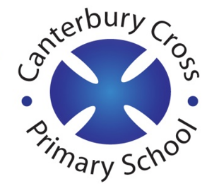 Email address to return completed work to: F2C: remotelearningF2C@cantcros.bham.sch.uk F2G: remotelearningF2G@cantcros.bham.sch.uk 	Day 1:Subject:Day 1:Literacy https://schools.ruthmiskin.com/training/view/7AOSERzi/1fwfUEY1 Day 1:Mathshttps://classroom.thenational.academy/lessons/counting-objects-up-to-20-6rrkgc Day 1:Foundation subjecthttps://classroom.thenational.academy/lessons/to-listen-to-and-join-in-with-a-story-6hgpad Day 1:PE linkhttps://youtu.be/YIB2SJnBHBQDay 2:Subject:Day 2:Literacy  https://schools.ruthmiskin.com/training/view/OIS2TAfn/cSpdZLEA Day 2:Mathshttps://classroom.thenational.academy/lessons/ordering-numbers-up-to-20-6rt3ad Day 2:Foundation subjecthttps://classroom.thenational.academy/lessons/to-map-and-speak-the-story-ccrkar Day 2:PE linkhttps://youtu.be/YIB2SJnBHBQ Day 3:Day 3:Literacy https://schools.ruthmiskin.com/training/view/S4VgBPsk/n6i3PX17 Day 3:Mathshttps://classroom.thenational.academy/lessons/developing-a-sense-of-10-cmvkjt Day 3:Foundation subjecthttps://classroom.thenational.academy/lessons/to-step-and-speak-the-story-6dh30d Day 3:PE linkhttps://youtu.be/SbFqQarDM50 Day 4:Subject:Day 4:Literacy https://schools.ruthmiskin.com/training/view/omV1AyMp/sSPeF5ie Day 4:Mathshttps://classroom.thenational.academy/lessons/finding-one-more-than-a-number-to-20-6mw38c Day 4:Foundation subjecthttps://classroom.thenational.academy/lessons/to-explore-description-through-song-68rp4t Day 4:PE linkhttps://youtu.be/xbVr38Bhe7E Day 5:Subject:Day 5:Literacy https://schools.ruthmiskin.com/training/view/Ga85RdOp/EX8ELbTg Day 5:Mathshttps://classroom.thenational.academy/lessons/finding-one-less-than-a-given-number-6wwp2d Day 5:Foundation subjecthttps://classroom.thenational.academy/lessons/to-explore-description-through-role-play-c9j36r Day 5:PE linkhttps://youtu.be/uqLNxJe4L2I 